 SHABEER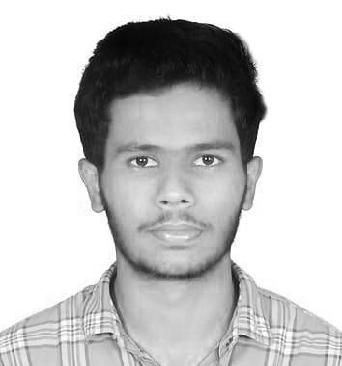 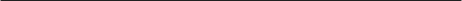 GRAPHIC, MULTIMEDIA DESIGNER,Email:Visa statusShabeer-397654@gulfjobseeker.com Visit visa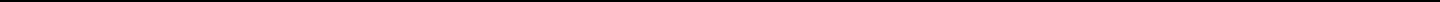 ​PROFILEBeing part of the Media industry was always my dream and I have followed this dream with all the passion. I am creative specialized in Video Editing , Graphic Designing & Digital Marketing My undying love for creative work is what is driving me forward as I am eager to learn more in my career​ ​SKILLS★ Graphic Designing ★ Infographics★ Video Editing★ 2D Animation★ Motion Graphics★ Branding●●Adobe After Effects Premier Pro●●Adobe IllustratorAdobe InDesign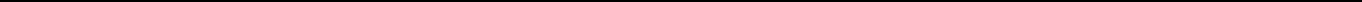 ●●Adobe Photoshop MS WordPROFESSIONAL EXPERIENCE​ KERALAPerform graphic designs using corporate standard software.Prepares work to be accomplished by gathering information and materials.Plans concept by studying information and materials.Illustrates concept by designing rough layout of art and copy regarding arrangement, size, type size and style, and related aesthetic concepts.Obtains approval of concept by submitting rough layout for approval.Ensures operation of equipment by completing preventive maintenance requirements; following manufacturer’s instructions; troubleshooting malfunctions; calling for repairs; maintaining equipment inventories; and evaluating new equipment.Developing storyboards for the initial stages of production.Create models, drawings and illustrations by hand or electronically.Join images with background graphics and special effectsEnsure synchronization of frames and audio.Collaborate with production crew (designers, directors etc.).Develop storyboards for the initial stages of production.Maintain up-to-date knowledge about latest graphic design techniques.Ensure compliance with company guidelines and design standards.Maintain and follow best practices for versioning control, naming convention and organization of graphic files.Create and deliver motion graphics in various media including web, mobile, etc.Prepare design plan, concept and layout for motion graphic project.VHTnow - BANGALORE​Karnataka INDIA​	2017-2017 (2 month)MULTIMEDIA DESIGNER (INTERNSHIP)Developing and producing multimedia pieces for use on websites, in multimedia presentations, and for interactive displays and exhibits.​.Work with our creative teammates.Collaborating with marketing and public relations teams to determine appropriate visual, textual and animated elements of projectsFollow the company's brand guidelines.Present to senior management.Develop an overall video brand messaging strategy.Conceptualizing visuals based on requirements.Develop illustrations, logos and other designs using software or by hand.Illustrates concept by designing rough layout of art and copy regarding arrangement, size, type size and style, and related aesthetic concepts.Create Project Mock-Ups Based on Project ScopeUse Computer Programs to Create Animation, Audio, and Visual EffectsPerform Edits Based on Feedback from Stakeholders.Creating digital images for the purpose of animationTransferring audio/video files to be edited and manipulated digitallyCreating animated sequences using computer software.Ensure synchronization of frames and audio.Join images with background graphics and special effects.Read scripts and story lines to understand animation requirementsMaintain and follow best practices for versioning control, naming convention and organization of graphic files.Edit raw video footage and add effects/elements to enhance motion graphics.Work with editors, producers and other designers to resolve technical and/or design issues.Work with art and creative teams to understand project scope and objectives.PORTFOLIO LINKSBehancehttps://www.behance.net/shabeershadd01Vimeohttps://vimeo.com/user100746530EDUCATION DETAILSBachelor of CommerceUniversity of Calicut, INDIALANGUAGESArabic ​Typing, ReadingEnglish ​Typing, Reading, Speaking​Kerala India​2017 – 2019MULTIMEDIA DESIGNER